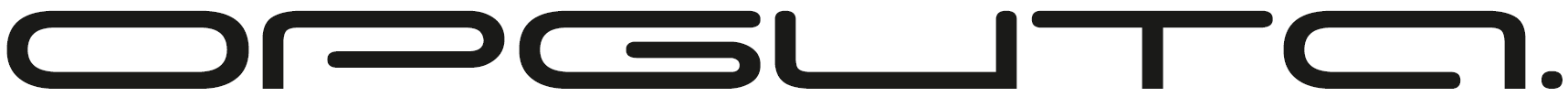 Напольная акустика OT-SPF28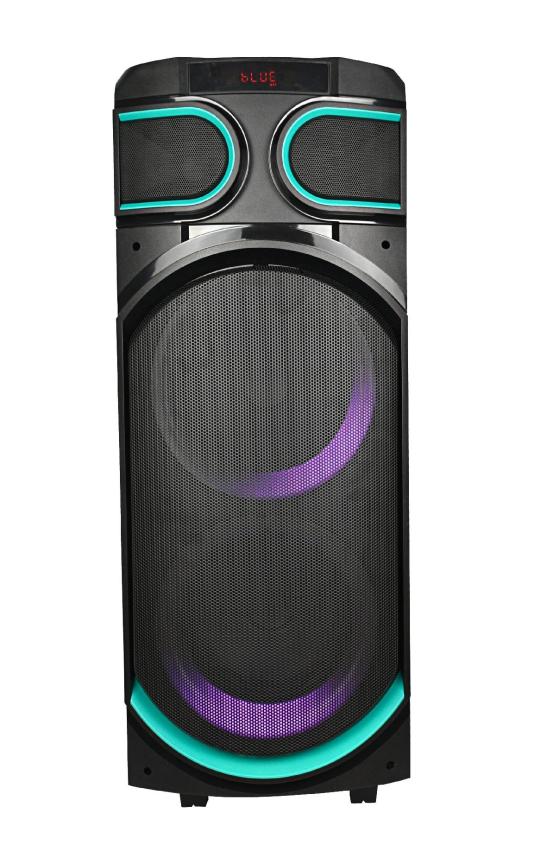 РУКОВОДСТВО ПО ЭКСПЛУАТАЦИИ И УХОДУИнформация по технике безопасностиВнимательно прочитайте руководство перед использованием устройства.храните его в надежном месте для использования в будущем.а. Внутри устройства есть зоны высокого напряжения, которые могут стать причиной травм. Не открывайте устройство. В случае технической неисправности обратитесь в официальный сервисный центр.b. Не оставляйте устройство под дождем или во влажных помещениях, чтобы избежать возгорания или поражения электрическим током.c. В этом устройстве используется лазерная система. Во избежание прямого воздействия лазерного луча, не открывайте устройство и не смотрите на лазерный луч.d. Для проведения технического обслуживания обратитесь в официальный сервисный центр.e. В случае какого-либо повреждения шнура питания, обратитесь к производителю, поставщику или квалифицированному электрику для его замены.Вниманиеа. Не ставьте устройство на неустойчивую поверхность, так как оно может упасть и сломаться или причинить вред людям или домашним животным.b. Перед чисткой отключите прибор от сети. Не используйте чистящие жидкости или спреи.Используйте только мягкую влажную ткань.c. Чтобы избежать возможного повреждения оборудования, отключайте его от сети во время бури или, когда оно не будет использоваться в течение длительного времени.d. Не вставляйте какие-либо предметы в устройство через вентиляционные отверстия, так как это может вызвать короткое замыкание и привести к возгоранию. Не лейте жидкость на динамик.Комплектующие-Динамик-Руководство пользователя-Пульт дистанционного управления-Шнур питанияВВЕДЕНИЕ - ВЕРХНЯЯ ПАНЕЛЬ УПРАВЛЕНИЯ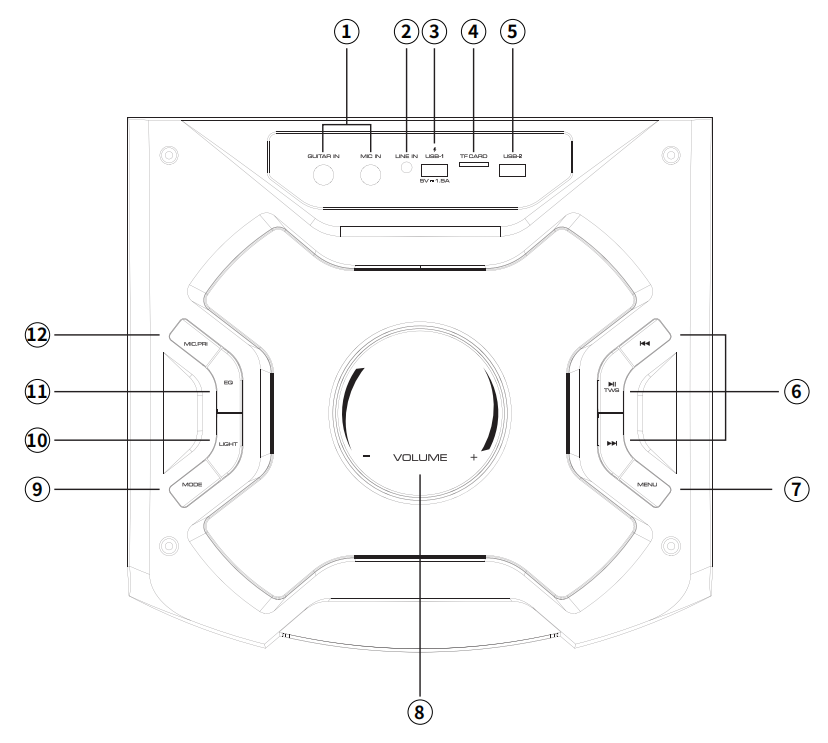 ВВЕДЕНИЕ - ВЕРХНЯЯ ПАНЕЛЬ УПРАВЛЕНИЯ1. Гитара: Разъем для подключения гитары. Вход для микрофона: Разъем для подключения проводного микрофона.2. AUX in: Воспроизведите музыку с устройства, подключенного к входу AUX.3/5. Вход USB*2: Вставьте USB для воспроизведения/Разъем 5 В для USB-зарядки4. Слот для TF карты: Вставьте карту TF для воспроизведения.6. Предыдущий трек: в режиме USB/BT/TFПауза и воспроизведение: пауза и воспроизведение в режиме USB/TF/BluetoothСледующий трек: Перейдите к следующему звуку/каналу быстрым нажатием кнопки7. Меню: контроль громкости в режиме Bass/Treble/Mic8. Громкость: Поверните ручку, чтобы отрегулировать общий уровень громкости и громкость микрофона.9. Режим: Line in/ USB mode/TF Card/ Bluetooth/FM10. переключатель подсветки (При переключении в положение ВКЛ включается диско освещение впереди от усилителя)11. Эквалайзер: Нажмите для переключения между различными настройками эквалайзера.12. ПРИОРИТЕТ МИКРОФОНА: нажмите, чтобы включить/выключить функцию приоритета микрофона над музыкой.Метод использования TWS (True Wireless Stereo):Включите 2 динамика, оба переключаются в режим Bluetooth;Быстро нажмите кнопку «Воспроизведение/Пауза»  для одного устройства (в качестве ведомой модели), при успешном подключении ЖК-дисплей ведомой модели загорается «СИНИМ» без мерцания.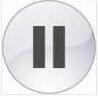 3. Используйте устройство Bluetooth для подключения другого устройства (в качестве ведущей модели). При успешном подключении ЖК-дисплей ведущей модели загорается «СИНИМ» без мерцания.4. В режиме TWS вы можете настроить основную громкость / воспроизведение / паузу / следующую песню / предыдущую песню для одновременного управления двумя динамиками.ВВЕДЕНИЕ - ДИСТАНЦИОННОЕ УПРАВЛЕНИЕ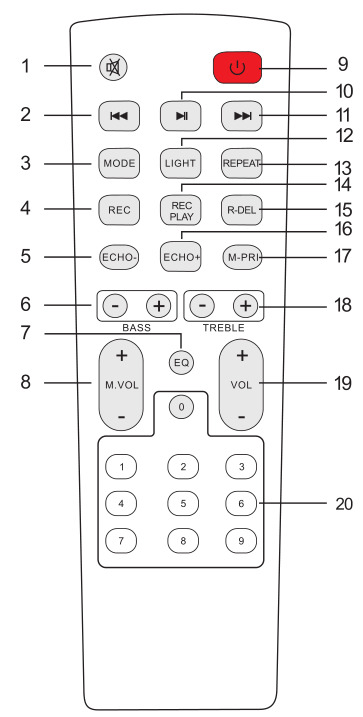 1. Отключение звукаДоступно отключение звука в любом режиме.2.Предыдущий трек/станцияВ режиме карты USB/TF - предыдущий трек.В режиме подключения BT - предыдущий трек.В режиме FM - предыдущая станция.3. РежимБыстро нажмите кнопку, чтобы перейти в режим Wireless BT/LINE IN/USB/TF/FM.4. Функция записиВ режиме карты USB/TF нажмите кнопку «REC» для записи.5. Режим Echo-6. Режим BASS+/-7. Функция эквалайзера8. Громкость микрофона +/-9. Режим ожидания10. Пауза и воспроизведение11. Следующий трек/станцияВ режиме карты USB/TF - следующий трек.В режиме подключения BT - следующий трек.В режиме FM - следующая станция.12. Режим подсветки13. Функция повтора14. Воспроизведение записи15. Удаление записи16. Режим Echo+17. Приоритет микрофона18. Высокие частоты +/-19. Громкость +/-20. Пронумерованные кнопки В режиме USB/TF для выбора трековИНСТРУКЦИЯ ПО ЭКСПЛУАТАЦИИ● Режим беспроводного сопряжения BT: Нажимайте кнопку MODE («РЕЖИМ») или кнопку Bluetooth на устройстве или пульте дистанционного управления, пока не будет выбран BT. 1. Поместите смартфон на расстоянии 20 метров; 2. Активируйте функции BT на своем смартфоне, чтобы он начал поиск устройства BT. См. руководство пользователя для получения подробной информации. 3. Выберите правильный номер модели OT-SPF28 на устройстве, обнаруженном смартфоном;4. Быстро нажмите кнопку PLAY/PAUSE («ВОСПРОИЗВЕДЕНИЕ/ПАУЗА») , чтобы воспроизвести или приостановить воспроизведение музыки. Нажмите кнопку «» или «», чтобы выбрать предыдущий или следующий трек. 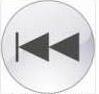 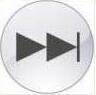 ●РЕЖИМ LINE IN: Нажимайте кнопку MODE («РЕЖИМ») на устройстве или пульте дистанционного управления, пока не будет выбран режим LINE. Воспроизведите музыку на устройстве, подключенном к входу LINE.● Режим USB: 1. После запуска нажмите кнопку MODE («РЕЖИМ»), чтобы выбрать опцию «USB», и вставьте USB-устройство. Устройство автоматически считывает и воспроизводит музыку с USB-устройства. 2. Быстро нажмите кнопку «», чтобы приостановить или воспроизвести трек. 3. Быстро нажмите кнопку «» для перехода к предыдущему треку. 4. Быстро нажмите кнопку «» для перехода к следующему треку. 